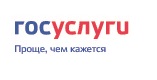 ***		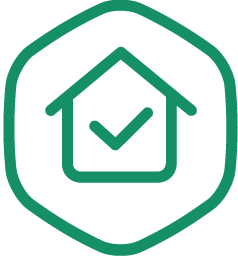 Акт освидетельствования проведения основных работ по строительству (реконструкции) объекта индивидуального жилищного строительства, осуществляемому с привлечением средств материнского (семейного) капитала, является необходимым документом для предоставления государственной услуги «Рассмотрение заявления о распоряжении средствами (частью средств) материнского (семейного) капитала», а именно распоряжения средствами материнского (семейного) капитала на осуществляемые гражданами без привлечения строительной организации строительство или реконструкцию объекта индивидуального жилищного строительства (2 этап) по истечении 6 месяцев со дня первоначального направления части средств материнского (семейного) капитала на улучшение жилищных условий.Предоставление услуги в электронном виде доступно на портале государственных услуг (ГОСУСЛУГИ) зарегистрированным пользователям госуслуг. Ссылка на услугу: https://www.gosuslugi.ru/600157/1/form.Как получить услугу:Открыть портал государственных услуг Российской Федерации (https://www.gosuslugi.ru/). Заявителем на услугу является правообладатель земельного участка (физическое или юридическое лицо), которому необходимо такое разрешение.Выбрать услугу на портале (раздел «Стройка Недвижимость»).Заполнить электронную форму заявления, прикрепить указанные в документы.Отправить заявление в администрацию города нажав на кнопку «Подать заявление». Заявление автоматически направляется в департамент градостроительной деятельности администрации города в работу.Информация о ходе предоставления услуги, ее реализации и результат услуги доступны во вкладке «Заявления».Консультации по предоставлению услуги – архитектурно-планировочный отдел управления муниципальных услуг и мониторинга градостроительной деятельности: начальник отдела Мироненко А.В. тел. 54-40-80,  приемные дни: вторник,  четверг с 9-00 до 16-00, обед с 12-00 до 12-48, по адресу: г. Тольятти, Центральный район, ул. Победы, 45, каб.3.С подробным описанием предоставления услуги можно ознакомится в разделе административные регламенты департамента градостроительной деятельности на сайте администрации городского округа Тольятти (https://tgl.ru/structure/department/administrativnye-reglamenty/ ).